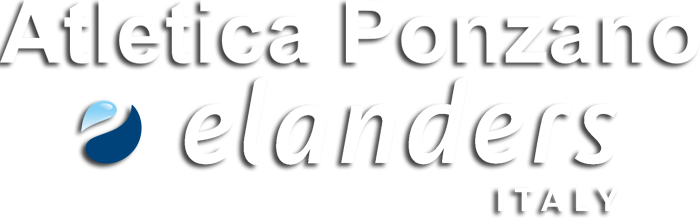 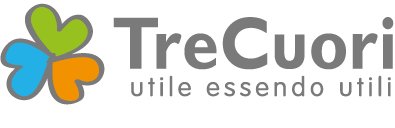 Carissime Amiche e Amici,abbiamo il piacere di informarvi di TreCuori –Sicard live, una nuova e innovativa iniziativa di cui l Atletica Ponzano e  alcune associazioni sportive dilettantistiche hanno aderito gratuitamente in modo da permettere a tutte le realtà come la loro – e come la nostra – di raccogliere contributi economici in maniera semplice, efficace e duratura (e naturalmente fiscalmente regolare) e al contempo di fare in modo che le attività commerciali che le supportano possano sostenere solo costi variabili in funzione delle vendite effettuate.                                                                                                                                 Questo progetto è stato avviato in tre aree pilota - Conegliano (TV), Volterra (PI) e Seregno (MB) – e visti i risultati molto brillanti (*le prime associazioni partecipanti hanno maturato un totale di 158 mila euro) si sta ora diffondendo a livello nazionale, anche grazie alla facilità di utilizzo e alla totale assenza di costi per le associazioni e i loro sostenitori (sotto  alcuni esempi di quanto una singola associazione o scuola possa ottenere). Anche la nostra associazione, grazie a voi,  può ricevere contributi da parte di negozi dove voi avrete occasione di effettuare acquisti: a voi non costerà e non cambierà nulla dai normali acquisti che fate normalmente e i negozianti saranno ben contenti  di aver fidelizzato i loro clienti abituali o di avere conquistato nuovi clienti .                                                                                                              In provincia di Treviso i negozi convenzionati sono ben 166 e iniziano ad essercene anche nella nostra zona (Pizzeria Arlecchino, Bar al Livelo, Bar Gelateria Solesà, Essebieffe stampa tessile e pubblicitaria, Merceria Zanatta, Zanella Pavimenti, Buildopia, Carburanti Sbeghen ,Trattoria Da Marchi, Macelleria Toresan, Pizzeria Miceon ) e ce ne saranno sempre di più………….Quello che vi chiediamo di fare è molto semplice e per voi e totalmente gratuito:1.      Iscrivervi gratuitamente scaricando l’app gratuita “SiCard Live Community” (per iOS, Android e tra pochi giorni anche per WIndows Phone) (se non usate le app, potete iscrivervi gratuitamente sul sito www.trecuori.org )2.      Vedere sull’app o sul sito quali sono i negozi convenzionati (non solo qui vicino a noi: in Italia sono ormai un migliaio) e se vi capita di effettuare acquisti in quei punti vendita richiedere il voucher cartaceo TreCuori (che poi potrete registrare sull’app o sul sito o portare direttamente a noi)3.      Se conoscete commercianti che potrebbero essere interessati a promuovere la loro attività senza alcun costo fisso attraverso TreCuori, informarli di questa iniziativa mettendoli in contatto con noiTenete presente che una volta che vi sarete registrati, potrete fare pervenire dei contributi alla nostra associazione anche semplicemente leggendo dei messaggi da parte delle aziende sponsor.In allegato alcuni articoli di giornale che parlano dei risultati raggiunti da altre associazioni sportive o scuole grazie a TreCuori: per qualsiasi informazione potete consultare il sito www.trecuori.org o contattarci direttamente.Tanto più sarà ampia la vostra partecipazione a questa iniziativa, tanto più sarà possibile per la nostra associazione erogare a voi associati e sostenitori un servizio di massima qualità. E questo senza far nulla di diverso dagli acquisti che normalmente fate ogni giorno, basta solo che gli diciate sono iscritto a Sicardlive!!!!*Ecco alcuni esempi relativi alla provincia di Treviso:·   Un’associazione di pallavolo con 198 sostenitori coinvolti ha raccolto 18.289,05 € grazie a 48 negozi·   Una polisportiva con 188 sostenitori coinvolti ha raccolto 10.747,29 € grazie a 110 negozi·   Un’associazione di calcio con 39 sostenitori coinvolti (gruppo test) ha raccolto 2.719,69 € grazie a 47 negozi·    Una scuola con 38 sostenitori (gruppo test) ha raccolto 3.695 € grazie a 39 negozi sponsorFacciamo un esempio: una pizzeria convenzionata ha stabilito che darà un voucher da 3 punti ( ogni punto equivale a €………………)  a fronte di una spesa di 12,00 €. Ciò vuol dire che se in quella pizzeria spendi 11,50 non hai diritto ad alcun Voucher; se invece spendi più di 12,00 € (e fino a 23,99) hai diritto ad un Voucher da 3 punti. Se la spesa è pari o superiore a 24 € avrai diritto a due Voucher e così via.Una volta che avrai il Voucher potrai caricarlo sulla tessera TreCuori attribuendolo a chi desideri sostenere oppure consegnarlo direttamente all’associazione che provvederà a caricarlo sulla sua TreCuori Community Card.Nel sito e nelle APP troverai l’indicazione della soglia minima di spesa ed il valore del contributo (in punti) che ciascun esercizio convenzionato si impegna a consegnarti.L’APP TreCuori è  disponibile  gratuitamente per dispositivi iOS (APPLE) ed ANDROID, Il servizio è assistito dalla Navigazione Satellitare per trovare gli Esercizi con più facilità.Il rilascio del Voucher è condizionato solo al raggiungimento della soglia minima Possono usufruire di TreCuori tutti gli Enti ed Associazioni senza scopo di lucro come ad esempio Scuole, Società Sportive dilettantistiche ed Associazioni.Nessun costo, di nessun genere.Possibilità di uscire in qualsiasi momento e senza alcun costo. L Atletica Ponzano ai suoi sostenitori più virtuosi, ogni sei mesi indicherà un premio a chi sarà in grado di portare  un contributo importante alla ns. associazione.N.B. A giorni saremo online con il sito nuovo dell’atletica Ponzano.